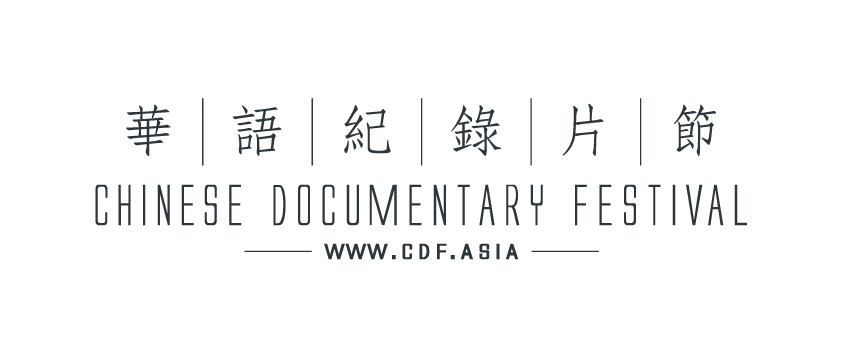 參賽詳情截止日期：31/03/2014簡介 「采風電影」主辦第七屆「華語紀錄片節」於2014年9月舉行，活動分為「競賽」及「推介」兩部份，「競賽」部份現正接受報名，歡迎各地紀錄片工作者參加。 本影展始創於 2008 年，過去數年，不但得到中、港、台及世界各地電影工作者積極參與，同時，觀眾人數亦不斷增加，成為推廣華語紀錄片的一個重要的活動。 「采風」2004年成立，為非牟利藝術機構，致力推廣紀錄片發展。本計劃得到利希慎基金、香港藝術發展局及達微慈善基金支持。參加資格 
1.  2012年1月1日至2014年3月31日期間完成之紀錄片作品。 2.  全片百分之五十或以上對白為華語或以華人社會為主。 3.  長片組：60分鐘或以上；短片組：59分鐘或以下 參加辦法 請到影展網站www.cdf.asia下載參賽表格或以電郵visiblerecord@gmail.com索取，填妥後連同參賽作品的5份DVD拷貝寄交本機構。請留意細則每張DVD內只能收錄一部作品，請以視頻（video）光碟燒錄。請於每張DVD上清楚列明參賽者姓名及作品名稱。一經報名及遞交作品，將不得退出比賽。主辦機構及評審團有權取消違例作品之參賽資格。入圍影片需附中英文字幕。2014年7月下旬公佈入選名單。聯絡地址：采風電影有限公司 香港灣仔軒尼詩道 365 號富德樓 四樓 電話：(852) 2540-7859 傳真：(852) 2547-7942 電郵：visiblerecord@gmail.com 網站：www.cdf.asia華語紀錄片獎2014參加表格影片資料導演資料原文片名：英文片名：語言：字幕：組別： 片長：出品地區：   完成日期：參展紀錄：影片有否上載至網上頻道公開播放：影片會否於2014年9月30日前發售或公開放映：□　 會，請列明地區： 影片簡介（250字以內）：性別：  姓名：通訊地址：電話：傳真：電郵：網站：